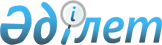 Өзбекстан Республикасынан Америка Құрама Штаттары мен Германия Федеративтік Республикасына Қазақстан Республикасының аумағы арқылы уран концентратының транзитіне рұқсат беру туралыҚазақстан Республикасы Үкіметінің қаулысы. 2002 жылғы 24 қаңтар N 95

      "Экспорттық бақылау туралы" Қазақстан Республикасының 1996 жылғы 18 маусымдағы Заңына  және "Экспорттық бақылауға жататын өнімдер транзитінің кейбір мәселелері" туралы Қазақстан Республикасы Үкіметінің 1999 жылғы 11 тамыздағы N 1143 қаулысына  сәйкес Қазақстан Республикасының Үкіметі қаулы етеді: 

      1. "RWE Nukem Inс." (Америка Құрама Штаттары, Коннектикут, Стэмфорд) және "Siemens Financial Services GmbH" (Германия Федеративтік Республикасы, Мюнхен) фирмалары үшін 1992 жылғы 10 сәуірдегі уран концентратын сатып алу-сату шарты және 2000 жылғы 2 мамырдағы сату туралы N NММС-00/27 шарт бойынша Науаи тау-кен-металлургия комбинаты (Өзбекстан Республикасы, Науаи қаласы) 2002 жылы беретін 2300 тонна мөлшердегі уран концентратының (СЭҚ ТН 284410900) Қазақстан Республикасының аумағы арқылы транзитіне рұқсат берілсін. 

      2. Қазақстан Республикасының Көлік және коммуникациялар министрлігі қолданылып жүрген нормативтік құқықтық кесімдерге сәйкес және қосымшаға сай ерекше қауіпсіздік шараларын сақтай отырып, Қазақстан Республикасының аумағы арқылы уран концентратының транзиттік тасымалын қамтамасыз етсін. 

      3. Қазақстан Республикасы Мемлекеттік кіріс министрлігінің Кеден комитеті заңнамада белгіленген тәртіппен Қазақстан Республикасының аумағы арқылы уран концентратының транзитіне бақылауды қамтамасыз етсін. 

     4. Қазақстан Республикасының Энергетика және минералдық ресурстар министрлігінің Атом энергетикасы жөніндегі комитеті уран концентратының транзитіне бақылау жөніндегі қажетті шараларды қабылдасын.      5. Осы қаулы қол қойылған күнінен бастап күшіне енеді.      Қазақстан Республикасының 

     Премьер-Министрі 

Қазақстан Республикасы     

Үкіметінің          

2002 жылғы 24 қаңтардағы     

N 95 қаулысына         

қосымша                                2002 жылы уран концентратын жөнелту 

                               Кестесі                                                                (тоннамен)        Ескерту. Кесте өзгерді - ҚР Үкіметінің 2002.11.26. N 1255 қаулысымен. 
					© 2012. Қазақстан Республикасы Әділет министрлігінің «Қазақстан Республикасының Заңнама және құқықтық ақпарат институты» ШЖҚ РМК
				                   ! "RWE Nukem Inс."! "Siemens Financial !   Жиыны 

                   !                 !   Services GmbH"   ! 

-------------------------------------!--------------------!---------------- 

   I тоқсан                     470                   50               520 

     қаңтар                       -                   

     ақпан                      200                   50               250 

     наурыз                     270                                    270    II тоқсан                    435                  125               560 

      сәуір                     123                   63               186 

      мамыр                     187                    -               187 

      маусым                    125                   62               187    III тоқсан                   542                   63               605 

     шілде                      201                    -               201 

     тамыз                      139                   63               202 

     қыркүйек                   202                    -               202     IV Тоқсан                   53                    62               115 

      Қазан                     53                    62               115       Тасымалдау 20 тонналық контейнерлерде темір жол көлігімен жүзеге асырылады. 

      Шекаралық өту станциясы: Шеңгелді (Қазақстан Республикасы) - Озинки (Ресей Федерациясы) <*>    IV Тоқсан                    500                    -               500 

      Қазан                     90                     -               90 

      Қараша                    205                    -               205 

      Желтоқсан                 205                    -               205       Тасымалдау 20 тонналық контейнерлерде темір жол көлігімен жүзеге асырылады. 

      Шекаралық өту станциясы: Шеңгелді (Қазақстан Республикасы) - Локоть (Ресей Федерациясы) <*> 